Общество с ограниченной ответственностью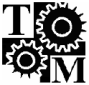 «ТЕХНОМАШ»Россия, . Ярославль, ул. Полушкина роща, д.16, строение 78А.(4852) 66-04-71, ИНН 7604130622, КПП 760201001р/сч. 40702810000000003754в ИКБР «Яринтербанк» (ООО) г. Ярославльк/сч. 30101810300000000728, БИК 047888728, ОГРН 1087604006600Прайс-лист кузнечно-прессовое оборудование Б\У от 24.06.2015 г.Прессы листогибочные (листогибы) Б/УПрессы листогибочные (листогибы) Б/УПрессы листогибочные (листогибы) Б/УПрессы листогибочные (листогибы) Б/УПрессы листогибочные (листогибы) Б/УПрессы листогибочные (листогибы) Б/У1И1330Пресс листогибочныйУсилие 100 т, стол 2550 мм1970по запросу2И1330Пресс листогибочныйУсилие 100 т, стол 2500 мм1996380 0003AMADA PROMECAM STPC 203Пресс листогибочный, гидравлическийУсилие 200 т, стол 3000 мм1987по запросуМашины листогибочные (листогибы) с поворотной балкой Б/УМашины листогибочные (листогибы) с поворотной балкой Б/УМашины листогибочные (листогибы) с поворотной балкой Б/УМашины листогибочные (листогибы) с поворотной балкой Б/УМашины листогибочные (листогибы) с поворотной балкой Б/УМашины листогибочные (листогибы) с поворотной балкой Б/У1И2116Машина листогибочная с поворотной гибочной балкойЛист 4х2000 мм80 000Машины листогибочные 3-х валковые (вальцы) Б/УМашины листогибочные 3-х валковые (вальцы) Б/УМашины листогибочные 3-х валковые (вальцы) Б/УМашины листогибочные 3-х валковые (вальцы) Б/УМашины листогибочные 3-х валковые (вальцы) Б/УМашины листогибочные 3-х валковые (вальцы) Б/У1HEKERT 20X4000 MM.Hekert 20x4000 mm.Лист 20х4000 мм.19751 600 0002И2223Машина листогибочная 3-х валковая (вальцы)Лист 20х2000 мм.1970400 0003ИБ2213, ИБ2213ВВальцы 3-х валковыеЛист 2х1250 мм2006120 0004ИБ2222В-01Машина листогибочная 3-х валковая (вальцы)Лист 20х2000 мм.1970450 0005367ПЧетырехвалковая машинаЛист 25х2500 мм19701 100 0006И2222вальцы листогибочныеЛист 16х5000 мм.1985350 0007И2222вальцы листогибочныеЛист 16х2000 мм.1985350 0008И2222Вальцы листогибочныеЛист 16х2000 мм1978320 000Машины листогибочные 4-х валковые Б/УМашины листогибочные 4-х валковые Б/УМашины листогибочные 4-х валковые Б/УМашины листогибочные 4-х валковые Б/УМашины листогибочные 4-х валковые Б/УМашины листогибочные 4-х валковые Б/У1ИВ2424Ф1Машина листогибочная гидравлическая четырехвалковаяЛист 28х2500 ммпо запросуНожницы гильотинные Б/УНожницы гильотинные Б/УНожницы гильотинные Б/УНожницы гильотинные Б/УНожницы гильотинные Б/УНожницы гильотинные Б/У1НД3312БМеханические гильотинные ножницы НД3312БЛист 1,6x1000 мм1986по запросу2НД3314ГНожницы гильотинныеЛист 2.5х1600 мм197585 0003НД3314ГНожницы гильотинныеЛист 2,5х1600 мм.198290 0004НД3318Гножницы гильотинныеЛист 6,3х2000 мм1985160 0005НК3418Ножницы гильотинныеЛист 6,3х2000 мм1990180 0006Н3118Ножницы гильотинные6,3х2000мм1985150 0007Н3118Ножницы гильотинныеЛист 6.3х2000 мм1980140 0008Н3118ножницы гильотинныеЛист 6.3х2000 мм1980150 0009Н3218БНожницы гильотинныеЛист 6,3х2000 мм90 00010НА3218Ножницы гильотинныеЛист 6,3х3150 мм1982260 00011НА3121Ножницы гильотиныеЛист 12х2000 мм.1985350 00012НА3121ножницы гильотинныеЛист 12х2000 мм1985по запросу13НВ3218ножницы гильотинныеЛист 6,3х3150 мм.1997230 00014НГ-16Ножницы гильотинныеЛист 16х2000 мм2010600 00015НБ478Ножницы гильотинные НБ478Лист 16х3200 мм1970по запросу16Н478АНожницы гильотинныеЛист 16х3200 мм1974по запросу17Н478АНожницы листовые кривошипные с наклонным ножомЛиста 16х3200 мм.1975350 00018Н-478Ножницы гильотинныеЛист 16х2000 мм.2008640 00019НГ13Ножницы гильотинные механическиеЛист 13х2000 мм.2008520 00020NTH 3150Ножницы листовыеЛист 25х3150 мм1997550 00021Н483Ножницы гильотинныеЛист 32х3150 мм1985950 00022Н483ножницы гильотинные Н-483Лист 32х3150 мм1974по запросу23НА3225Ножницы гильотинныеЛист 32х3150 мм19901 500 00024Н3222.Ф1Ножницы кривошипные листовые с наклонным ножомЛист 16х3150 мм1989по запросу25CNTA 16АНожницы гидравлические16х3200 мм.1988по запросу26К10.1.18.01Ножницы гильотинныеЛист 6,3х3150мм.1995230 00027Н474 АНАЛОГ НД3316ножницы гильотинныеЛист 4х2000 мм.2012350 000Ножницы комбинированные Б/УНожницы комбинированные Б/УНожницы комбинированные Б/УНожницы комбинированные Б/УНожницы комбинированные Б/УНожницы комбинированные Б/У1НВ5222Ножницы комбинированныеПолоса 16х150, Круг ф45, Уголок 125 ммпо запросу2НВ5222Ножницы комбинированныеПолоса 16х150 мм, круг ф45 мм, уголок 125 мм1978120 000Ножницы сортовые Б/УНожницы сортовые Б/УНожницы сортовые Б/УНожницы сортовые Б/УНожницы сортовые Б/УНожницы сортовые Б/У1SCK-1000 ERFURTножницы сортовыеУсилие 1000т, круг 70 мм1987по запросуНожницы аллигаторные Б/УНожницы аллигаторные Б/УНожницы аллигаторные Б/УНожницы аллигаторные Б/УНожницы аллигаторные Б/УНожницы аллигаторные Б/УПрессы гидравлические Б/УПрессы гидравлические Б/УПрессы гидравлические Б/УПрессы гидравлические Б/УПрессы гидравлические Б/УПрессы гидравлические Б/У1П6320гидравлическийУсилие 10т197790 0002П6320Пресс гидравлическийУсилие 10т1976по запросу3П6320БПресс гидравлическийУсилие 10т198190 0004П6328Пресс гидравлическийус. 63 тн.130 0005П6328Пресс гидравлическийУсилие 63 т1975130 0006ПБ6330 (П6330)Пресс гидравлическийУсилие 100т1970140 0007ПБ6330 (П6330)Пресс гидравлическийУсилие 100 тонн1987160 0008PYE100S/1MПресс гидравлический одностоечныйУсилие 100 тн.1990210 0009PYE100Пресс гидравлический одностоечныйУсилие 100 тн.1983190 00010ДЕ2432 (ДГ2432)Пресс гидравлический для изготовления изделий из пластмассУсилие 160 т1992по запросу11ПД476Пресс гидравлический для изготовления изделий из пластмассУсилие 160 т1987180 00012ДГ2434АПресс гидравлический для изготовления изделий из пластмассУсилие 250 тн.1986450 00013HPA 120/1пресс гидравлическийусилие 120 тонн1990170 00014ДГ2432Пресс гидравлическийУсилие 160т1987280 00015PVE-25Пресс гидравлическийУсилие 25тпо запросу16ДБ2240АПресс гидравлический для пластмассУсилие 1000т1987по запросу17REIS TUS 60пресс для испытания пресс формУсилие 40т.1990по запросуПрессы гаражные Б/УПрессы гаражные Б/УПрессы гаражные Б/УПрессы гаражные Б/УПрессы гаражные Б/УПрессы гаражные Б/УПрессы кривошипные Б/УПрессы кривошипные Б/УПрессы кривошипные Б/УПрессы кривошипные Б/УПрессы кривошипные Б/УПрессы кривошипные Б/У1К2118Бпресс кривошипныйУсилие 6,3 тонны197360 0002КД2322Пресс кривошипный наклоняемыйУсилие 16 т197670 0003КД2126Пресс кривошипныйусилие 40 тонн1989130 0004SMERAL LEN 40ОднокривошипныйУсилие 40т400 0005КВ 235Пресс механическийУсилие 63 т.1978140 0006К2130Пресс кривошипныйУсилие 100 тонн1978250 0007КА2330БПресс кривошипныйУсилие 100 т.1973180 0008КД2330Пресс однокривошипный простого действия открытый наклоняемыйУсилие 100 т1985180 0009КД2330Пресс однокривошипный простого действия открытый наклоняемыйУсилие 100т.1976180 00010К2130Вкривошипный с пневмомуфтойус. 1000 кН, стол 850 х 560 мм1982220 00011PED 63.4Пресс однокривошипныйУсилие 63 т, стол 800х600 мм1989400 00012КБ9534Пресс однокривошипный простого действия закрытый для обрезки поковокУсилие 250т1983по запросу13КБ1931дыропробивнойУсилие 1250 т1985260 00014К9538Пресс кривошипныйУсилие 630т1976820 00015КБ5530пресс кривошипныйУсилие 100т1980430 00016АГ6230пресс-автоматУсилие 100т1989850 00017АГ6230Пресс-автоматУсилие 100 тн.1987600 00018КА3732Пресс кривошипныйУсилие 160 тонн1980550 00019КВ3732АПресс двух кривошипныйУсилие 160т.1983450 00020К3535АПресс двухкривошипный простого действия закрытый К3535АУсилие 315т.1981750 00021PASU-100Пресс-автоматУсилие 100тпо запросу22PKZZ 250Пресс ERFURTУсилие 250тпо запросу23PKZZ-500/2800Пресс ERFURTУсилие 500тпо запросу24К0134Пресс однокривошипный простого действия открытыйУсилие 250т1975по запросу25К2538Пресс однокривошипный простого действия закрытыйУсилие 630тпо запросу26PDA12LПресс автоматУсилие 125т.19822 800 00027КГ5530Пресс однокривошипный двойного действияУсилие 100 тн.1992580 000Прессы пакетировочные Б/УПрессы пакетировочные Б/УПрессы пакетировочные Б/УПрессы пакетировочные Б/УПрессы пакетировочные Б/УПрессы пакетировочные Б/У1RIКO S26Пресс для пакетирования лома черных металловУсилие 260 тн1988700 0002БА1330пресс пакетировочныйУсилие 100 т450 0003Б6234Пресс гидравлический для брикетирования чугунной и стальной дробленой стружкиУсилие 250 тн.540 000Молоты ковочные Б/УМолоты ковочные Б/УМолоты ковочные Б/УМолоты ковочные Б/УМолоты ковочные Б/УМолоты ковочные Б/У1МА4129АМолот ковочныйМПЧ 80 кг1988120 0002МА4129АМолот ковочныйМПЧ 80 кг1987120 0003М4132АМолот ковочный пневматическийМПЧ 160 кг1980140 0004МД4134Молот ковочный пневматическийМПЧ 250 кг1988230 0005МА4132АМолот ковочный пневматическийМПЧ 160 кг1987160 0006МА4134АМолот пневматическийМПЧ 250 кг1991250 0007МА4136АМолот ковочный пневматическийМПЧ 400 кг1987320 0008МБ4136Молот пневматическийМПЧ 400 кг220 0009МБ4136Молот пневматическийМПЧ 400 кгпо запросу10МА4140АМолот ковочныйМПЧ 1000 кгпо запросу11М1340Амолот ковочный паровоздушныйМПЧ 1000 кг1973по запросу12М1343АМолот паровоздушныйМПЧ 2000 кгпо запросуТрубогибы Б/УТрубогибы Б/УТрубогибы Б/УТрубогибы Б/УТрубогибы Б/УТрубогибы Б/УСтанки для резки арматурной стали Б/УСтанки для резки арматурной стали Б/УСтанки для резки арматурной стали Б/УСтанки для резки арматурной стали Б/УСтанки для резки арматурной стали Б/УСтанки для резки арматурной стали Б/У1СМЖ-172Станок для резки арматурной сталиДиаметр 40 мм198045 000Станки для гибки арматурной стали Б/УСтанки для гибки арматурной стали Б/УСтанки для гибки арматурной стали Б/УСтанки для гибки арматурной стали Б/УСтанки для гибки арматурной стали Б/УСтанки для гибки арматурной стали Б/УМашины зиговочные Б/УМашины зиговочные Б/УМашины зиговочные Б/УМашины зиговочные Б/УМашины зиговочные Б/УМашины зиговочные Б/УГвоздильный автомат Б/УГвоздильный автомат Б/УГвоздильный автомат Б/УГвоздильный автомат Б/УГвоздильный автомат Б/УГвоздильный автомат Б/У1К09.117.01Автомат проволочно гвоздильныйДиаметр 4,2 мм, Длинна 120 мм1993180 0002АВ4116ААвтомат проволочно-гвоздильный одноударныйДиаметр 4.2 мм. длина 120 мм.1991300 000Пружинонавивочные Б/УПружинонавивочные Б/УПружинонавивочные Б/УПружинонавивочные Б/УПружинонавивочные Б/УПружинонавивочные Б/УАвтоматы правильно-отрезные Б/УАвтоматы правильно-отрезные Б/УАвтоматы правильно-отрезные Б/УАвтоматы правильно-отрезные Б/УАвтоматы правильно-отрезные Б/УАвтоматы правильно-отрезные Б/УАвтоматы резьбонакатные Б/УАвтоматы резьбонакатные Б/УАвтоматы резьбонакатные Б/УАвтоматы резьбонакатные Б/УАвтоматы резьбонакатные Б/УАвтоматы резьбонакатные Б/У1А9521Полуавтомат профиленакатный двухроликовыйДлина резьбы изделия, мм 451991по запросуПрессы винтовые дугостаторные Б/УПрессы винтовые дугостаторные Б/УПрессы винтовые дугостаторные Б/УПрессы винтовые дугостаторные Б/УПрессы винтовые дугостаторные Б/УПрессы винтовые дугостаторные Б/У1Ф1730Пресс винтовой с дугостаторныйУсилие 100 т1986220 0002ФБ1732Пресс винтовой дугостаторныйУсилие 160 тн.1975280 0003Ф1734Пресс винтовой с дугостаторным приводомУс. 250 тн.1980500 0004Ф1734АПресс винтовой с дугостаторным приводомУс. 250 тн.по запросуАвтоматы холодновысадочные Б/УАвтоматы холодновысадочные Б/УАвтоматы холодновысадочные Б/УАвтоматы холодновысадочные Б/УАвтоматы холодновысадочные Б/УАвтоматы холодновысадочные Б/У1А1221Автомат холодновысадочныйМаксимальный диаметр стержня изделия мм 121979600 000Автоматы гибочные Б/УАвтоматы гибочные Б/УАвтоматы гибочные Б/УАвтоматы гибочные Б/УАвтоматы гибочные Б/УАвтоматы гибочные Б/У1АА7211автомат гибочный многоползунковыйУсилие 30 kH1980110 000Листоправильные машины Б/УЛистоправильные машины Б/УЛистоправильные машины Б/УЛистоправильные машины Б/УЛистоправильные машины Б/УЛистоправильные машины Б/У1UBR 10X2000/1-16Листоправильная машинаЛист 10х2000 мм.1987700 0002UBR 16*2500Машина листоправильнаяЛист 16х2500 мм.3 000 000Машины для литья под давлением Б/УМашины для литья под давлением Б/УМашины для литья под давлением Б/УМашины для литья под давлением Б/УМашины для литья под давлением Б/УМашины для литья под давлением Б/УРазное Б/УРазное Б/УРазное Б/УРазное Б/УРазное Б/УРазное Б/У1С1335Вальцы ковочные консольные одно- и двухклетьевыеУс.80 тонн, макс.размер заготовки 95мм.1984по запросу